РЕЗУЛЬТАТЫ  УЧАСТИЯ  В РАЙОННОЙ                                      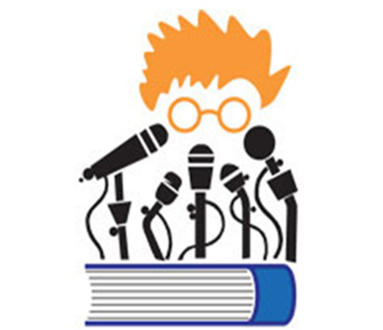 НАУЧНО-ПРАКТИЧЕСКОЙ КОНФЕРЕНЦИИОТЛИЧНЫЙ РЕЗУЛЬТАТ!  ТАК ДЕРЖАТЬ!  ПОЗДРАВЛЯЕМ!!!Директору МБОУ «Филимоновская СОШ»Палкиной Л.В.Куратора  по работе с одаренными детьмиБуковой Н.А.заявление.Прошу предоставить автобус 29.02.2016г. для поездки детей в с. Бражное для участия в очном этапе краевого форума «Молодежь и наука».Список детей:Нагайчук Екатерина АндреевнаПавлова Елизавета ВладимировнаПалкина Леся АлександровнаСолодова Елизавета РомановнаМазур Александра ВалерьевнаМатвейкин Никита ДмитриевичФедотов Данил ВалерьевичГурина Кристина ВалерьевнаСопровождающие :Петухова А.Г.Николаевич Т.Б.12.02.2016г.Куратор по работе с одаренными детьми …………… Букова Н.А.                                                  Директор школы …………………..Палкина Л.В.№ФИОНаправление Название работы1Нагайчук Екатерина АндреевнаПавлова Елизавета ВладимировнаСоциально-гуманитарное, социально-эстетическое«Первые шаги в науку»Физико- математическое«Грамотный покупатель»I МЕСТО2Гурина Кристина ВалерьевнаСоциально-гуманитарное, социально-эстетическое«Первые шаги в науку»Физико- математическое«Алмазная живопись»I МЕСТО3Федотов Данил ВалерьевичСоциально-гуманитарное, социально-эстетическое«Первые шаги в науку»Физико- математическое«Интарсия «Белочка»V МЕСТО4Матвейкин Никита Дмитриевич Социально-гуманитарное, социально-эстетическое«Первые шаги в науку»Физико- математическое«Роль и значение балов в жизни школы»III МЕСТО5Палкина Леся АлександровнаСоциально-гуманитарное, социально-эстетическое«Первые шаги в науку»Физико- математическое«Манипуляции в рекламе. Приемы речевого воздействия»I МЕСТО6Солодова Елизавета РомановнаСоциально-гуманитарное, социально-эстетическое«Первые шаги в науку»Физико- математическое«Гоголь- словесный кулинар»II МЕСТО7Мазур Александра ВалерьевнаСоциально-гуманитарное, социально-эстетическое«Первые шаги в науку»Физико- математическое«Использование бумаги с точки зрения юного математика»I МЕСТО